UPTON BY CHESTER AND DISTRICT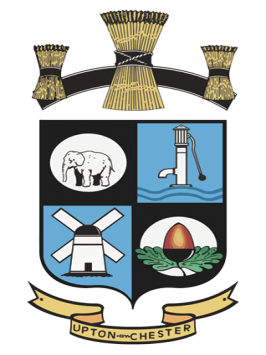  PARISH COUNCIL18 Gladstone RoadChesterCH1 4BY07584415343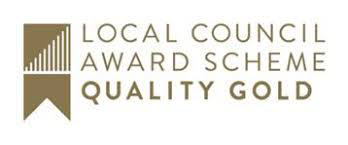 Email: clerk@uptonbychester.org.ukMinutes of the meeting of Upton by Chester and District Parish Council’s General Purposes Committee, held on Monday 11 November 2019, 7.30pm, at Upton Pavilion, Upton, Chester.Present: Cllr Carter, Cllr Evans, Cllr Houlbrook, Cllr Hulmes, Cllr Samuel and Cllr Walker. In attendance: Suzi Bull (Clerk).1. APOLOGIES FOR ABSENCE.Apologies for absence were received from Cllr Bennion and Cllr Southward.Resolved: noted.2. DECLARATIONS OF INTEREST.No declarations of interest were made.3. MINUTES.Resolved: the Minutes of the meeting held on Monday 30 September 2019 were confirmed as a correct record and signed by the Chairman.Proposed by Cllr Hulmes, seconded by Cllr Carter.4. CLERK’S REPORT.It was further reported that maintenance work at Lodge Gardens will be continued. Plants and shrubs within the borders are to be removed; however work is to proceed with caution due to the potential to damage the sandstone wall.It is suggested that the border will be re-planted as a ‘community kitchen’ garden.Resolved: this item will be included on the next full Parish Council meeting for further consideration.The remainder of the Clerk’s report was noted.5. CHRISTMAS MARKET.The Clerk reported on progress made in organising the Christmas Market.Resolved: noted.6. CHRISTMAS CAROL SINGING EVENT.The Clerk reported on progress made in organising the Christmas Carol Singing event.7. COMMERCIAL AREA FUNDING.Proposed: to include an additional budget line in the 2020/21 budget with a value of £500, for improvements to Upton’s commercial areas.Proposed by Cllr Samuel, seconded by Cllr Hulmes.Withdrawn.Proposed: to make a request to the Borough Councillor for £200 from the Upton area fund, for the purchase of hanging baskets. To be placed on existing wall mounted brackets. On the understanding that business/shop owners water and care for the plants.Proposed by Cllr Samuel, seconded by Cllr Hulmes.Resolved: second proposal carried.Cllr Hulmes will hang the baskets and organise their purchase.Cllr Samuel will liaise with business owners.8. BUSINESS DIRECTORY.Proposed to create a printed directory of all Upton-by-Chester businesses, to be distributed via the community newsletter.Resolved: a recommendation will be put to the full Parish Council for Cllr Walker and Cllr Samuel to draft a short questionnaire for the purpose of gaining an understanding of the needs of Upton businesses and will collate the directory information to be included on the Parish Council website.9. LITTER PICKING.Resolved: the date for the next community litter picking event will be on Sunday 17th November, 11.00am to 1.00pm.The Weston Grove area will be targeted this time.10. CW&C STREET CARE AND HIGHWAYS MEETING.It was reported that the CW&C Council Highways and Streetcare Presentation meeting was disappointing largely due to the lack of senior CW&C Council officers and managers and the inability of those present to answer questions about the unsatisfactory basic service provided.Resolved: a letter will be sent to CW&C to express the dissatisfaction with the meeting and the services.An invitation will be extended to Highways and Streetcare managers, to attend a Parish Council meeting to discuss the matter further.11. BUDGET.A draft budget of expenditure devolved to this committee was provided by the Clerk.Resolved: the draft budget was approved; Members have the opportunity to make further comment to the Clerk before the Finance Committee meeting on 9th December.12. HIGHWAYS.Resolved: the following highways issues will be reported by the Clerk:Potholes in the road at the junction of Mill Lane and Egerton Drive.Lamp post not working at the junction of Upton Park and Wealstone Lane.13. DATE AND TIME OF THE NEXT MEETING.Resolved: the date and time of the next meeting will be on Monday 16 March 2020.